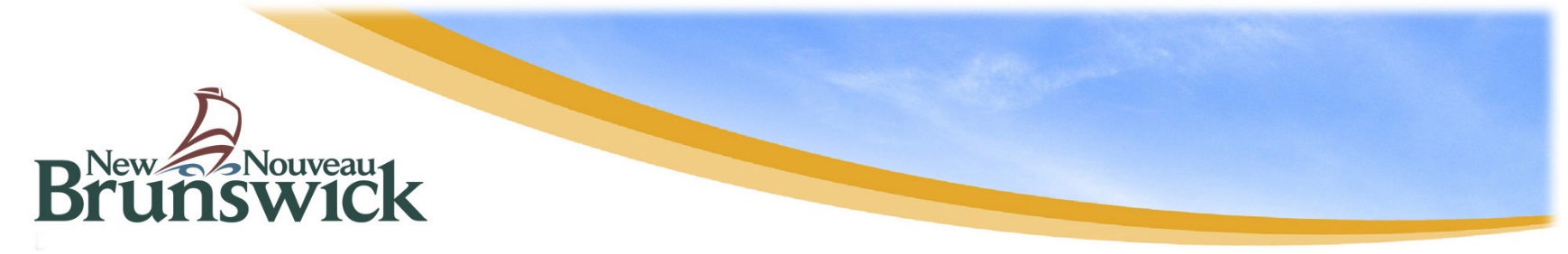 RECORDS SCHEDULE AMENDMENT REQUEST/DEMANDE D’AMENDEMENT DU CALENDRIER DES DOCUMENTSSchedule Number / No du calendrier:	      Title / Titre:	     Department / Ministère: 	      Branch / Direction:	     Suggested Change / Changement suggéré:	     Reason for Request / Motif de la demande: 	     Prepared by / Préparé par:	     Date:       Telephone / Téléphone:       Please submit completed forms to / Veuillez faire parvenir ce formulaire dûment rempli à l'adresse suivante:Corporate Information Management / Gestion de l’information de l'entrepriseProvincial Archives of New Brunswick / Archives provinciales du Nouveau-Brunswick / 230 chemin Hilton N-B  E3B 5H1OR / OUEmail / Courriel:  records.centre@gnb.ca